385438, а.Ходзь, ул. Краснооктябрьская, 104, Кошехабльский район, Республика Адыгеятел.факс: 8(87770) 9-67-40     E-mail: Xodzinskoe@mail.ru; сайт: adm-hodz.ru           ПОСТАНОВЛЕНИЕ«24» мая   2018г.                                         № 35                                         а. ХодзьОб исчерпывающем перечне процедур в сфере жилищного строительства       В соответствии с постановлением Правительства Российской Федерации от 30.04.2014г № 403 «Об исчерпывающем перечне процедур в сфере жилищного строительства» администрация Ходзинского сельского поселения Кошехабльского муниципального района
                                                                  п о с т а н о в л я е т:
1.Утвердить исчерпывающий перечень процедур в сфере жилищного строительства в Ходзинском сельском поселении (перечень процедур прилагается). Приложение 1.
2.Настоящее постановление подлежит размещению на официальном сайте поселения в сети « Интернет»
3.Ответственность за ведение реестра описания процедур в сфере жилищного строительства возложить на зам. главы администрации Ходзинского сельского поселения.4. Признать утратившим силу постановление №6 от 01.02.2018года «Об исчерпывающем перечне процедур в сфере жилищного строительства.
Глава МО«Ходзинское сельское поселение»                              Р.М.Тлостнаков    АДЫГЭ РЕСПУБЛИК МУНИЦИПАЛЬНЭ ГЪЭПСЫКIЭ ЗИIЭ «ФЭДЗ КЪОДЖЭ ПСЭУПI»         385438 къ. Фэдз,   Краснооктябрьска иур №104 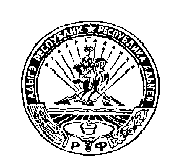        РЕСПУБЛИКА АДЫГЕЯ МУНИЦИПАЛЬНОЕ ОБРАЗОВАНИЕ  «ХОДЗИНСКОЕ СЕЛЬСКОЕ ПОСЕЛЕНИЕ»             385438 а. Ходзь,        ул. Краснооктябрьская , 104